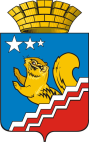 АДМИНИСТРАЦИЯ ВОЛЧАНСКОГО ГОРОДСКОГО ОКРУГАПРОТОКОЛАНТИТЕРРОРИСТИЧЕСКАЯ КОМИССИЯВОЛЧАНСКОГО ГОРОДСКОГО ОКРУГАот 27.08.2021г.                                                                                                    № 3Председатель - глава  Волчанского городского округа Вервейн А.В.  Секретарь комиссии  -  Карелина Т.Б. - специалист 1 категории по ГО и ЧС, мобилизационной работе администрации Волчанского городского округа  Присутствовало – 16 человек (список прилагается)   Повестка и регламент проведения заседания антитеррористической комиссии в Волчанском городском округе (далее – Комиссия) утверждены решением Комиссии.I. О мерах по предотвращению террористических угроз и обеспечению безопасности граждан Волчанского городского округа, в период подготовки и проведения важных общественно-политических, культурных и спортивных массовых мероприятий, посвященных Дню знаний,                  Дню солидарности в борьбе с терроризмом и выборов депутатов Государственной Думы Федерального Собрания Российской Федерации восьмого созыва, депутатов Законодательного Собрания Свердловской области (Кузнецова Т.Н., Адельфинская О.В., Жданов П.О., Изосимова Р.Р., Другов Р.Ю.)1. Принять к сведению доклад Председателя Волчанской городской территориальной избирательной комиссии Кузнецовой Т.Н., директора МАУК «Культурно-досуговый центр» Изосимовой Р.Р.,, начальника отдела образования городского округа Адельфинской О.В., начальника ОП №10 МО МВД России «Краснотурьинский» Жданова П.О., начальника Краснотурьинского отдела вневедомственной охраны   - филиал федерального государственного казенного учреждения  «Управление вневедомственной охраны войск национальной гвардии Российской Федерации по Свердловской области»  Другова Р.Ю. «О мерах по предотвращению террористических угроз и обеспечению безопасности граждан  Волчанского городского округа, в период подготовки и проведения важных общественно-политических, культурных и спортивных массовых мероприятий, а также выборов депутатов Государственной Думы Федерального Собрания Российской Федерации восьмого созыва, депутатов Законодательного Собрания Свердловской области».2. Рекомендовать председателю Волчанской городской территориальной избирательной комиссии Кузнецовой Т.Н.2.1. Обеспечить ознакомление должностных лиц участковых избирательных комиссии с Методическими рекомендациями по порядку действий должностных лиц избирательной комиссии в случае обнаружения угрозы совершения террористического акта, получения информации (в том числе анонимной) об угрозе совершения или о совершении террористического акта в помещениях для голосованияСрок – до 31 августа 2021 года2.2. Обеспечить непрерывность сбора, анализа и обмена информацией о развитии оперативной обстановки в период подготовки и проведении выборов депутатов Государственной Думы Федерального Собрания Российской Федерации восьмого созыва, депутатов Законодательного Собрания Свердловской области.Срок – до 19 сентября 2021 года	3. Начальнику отдела образования Волчанского городского округа Адельфинской О.В., директору МАУК «Культурно-досуговый центр»:3.1. Обеспечить непрерывность сбора, анализа и обмена информацией о развитии оперативной обстановки на подведомственных объектах в период подготовки и проведения культурных и спортивных мероприятий, посвященных Дню знаний Дню солидарности в борьбе с терроризмом. Срок – до 6 сентября 2021 года. 3.2. Обеспечить регулярное информирование обучающихся по вопросам безопасности, причинах детского травматизма и необходимости соблюдения правил безопасного поведения на дорогах, в транспорте, а также при возникновении опасных и (или) чрезвычайных ситуаций, в том числе террористического характера.Срок – в течение 2021 года3.3. Своевременно и оперативно уведомлять отделение  полиции № 10 МО МВД России «Краснотурьинский» и ЕДДС Волчанского городского округа  обо  всех запланированных общественно-политических, культурных и спортивных мероприятиях. Срок – в течение 2021 годаРекомендовать специалисту 1 категории отдела ГО и ЧС администрации Волчанского городского округа  Карелиной Т.Б., начальнику ЕДДС Шотту Ю.А., начальнику ОП № 10 МО МВД России «Краснотурьинский» Жданову П.О., начальнику Краснотурьинского отдела вневедомственной охраны   - филиала федерального государственного казенного учреждения  «Управление вневедомственной охраны войск национальной гвардии Российской Федерации по Свердловской области» Р.Ю. Другову, начальнику 267 ПСЧ 6 ПСО Зауэру А.В.: 4.1. Обеспечить взаимодействие, непрерывность сбора, анализа и обмена информацией о развитии оперативной обстановки на территории Волчанского городского округа  в период проведения праздничных мероприятий. Срок – постоянно4.2. В рамках установленных компетенций принимать участие в проверках готовности объектов и участков местности, где запланированы общественно – политические и культурно – развлекательные мероприятия и на прилегающих к ним территориях на предмет выявления самодельных взрывных устройств, взрывоопасных и других подозрительных предметовСрок – постоянноII. О принимаемых мерах по предупреждению и пресечению попыток вербовки граждан со стороны международных террористических организаций, проведению мероприятий по предупреждению проникновения по каналам миграции сторонников международных террористических организаций и попыток формирования ими законспирированных ячеек(П.О.Жданов)1. Принять к сведению доклад начальника ОП №10 МО МВД России «Краснотурьинский» Жданова П.О. «О принимаемых мерах по предупреждению и пресечению попыток вербовки граждан со стороны международных террористических организаций, проведению мероприятий по предупреждению проникновения по каналам миграции сторонников международных террористических организаций и попыток формирования ими законспирированных ячеек». 2. Членам антитеррористической комиссии в Волчанском городском округе внедрить в практику информирование отдела полиции № 10 МО МВД России «Краснотурьинский» о фактах выявления открытых контентов (веб-сайтов), направленных на пропаганду идеологии терроризма, при работе сотрудников с использованием ресурсов информационно-телекоммуникационной сети «Интернет».Срок – в течение 2021 года.III. О проведении мониторинга состояния политических, социально-экономических и иных процессов, оказывающих влияние на ситуацию в сфере противодействия терроризму и реализации выбранных на основе его результатов мер по профилактике терроризма(Бородулина И.В.)1. Принять к сведению доклад заместителя главы администрации Волчанского городского округа по социальным вопросам Бородулиной И.В. «О проведении мониторинга состояния политических, социально-экономических и иных процессов, оказывающих влияние на ситуацию в сфере противодействия терроризму и реализации выбранных на основе его результатов мер по профилактике терроризма». 2. Рекомендовать, специалисту 1 категории отдела ГО и ЧС администрации Волчанского городского округа  Карелиной Т.Б., начальнику Отдела образования Волчанского городского округа Адельфинской О.В., начальнику    ОП № 10 МО МВД России «Краснотурьинский» Жданову П.О.:2.1. Продолжать осуществлять мониторинг состояния политических, социально-экономических и иных процессов, оказывающих влияние на ситуацию в области противодействия терроризму на территории Волчанского городского округа;Срок – в течение 2021 года.2.2. Информацию о результатах проделанной работы своевременно направлять в отдел ГО и ЧС администрации Волчанского городского округа.Срок – в течение 2021 года. 3. Считать проводимую индивидуальную профилактическую работу по недопущению возможных проявлений идеологии терроризма с представителями молодежи удовлетворительной.IV. О ходе исполнения решений Антитеррористической комиссии Свердловской области, решений Антитеррористической комиссии в Волчанском городском округе выполнение Комплексного плана противодействия идеологии терроризма в Российской Федерации на 2019-2023 годы (Карелина Т.Б.)1. Принять к сведению доклад специалиста 1 категории отдела ГО и ЧС администрации Волчанского городского округа  Карелиной Т.Б., «О ходе исполнения решений национального антитеррористического комитета и Антитеррористической комиссии Свердловской области. Выполнение Комплексного плана  противодействия идеологии терроризма в Свердловской области на 2019-2023 годы». 2. Специалисту 1 категории отдела ГО и ЧС администрации Волчанского городского округа  Карелиной Т.Б., обеспечить своевременный сбор и предоставление в аппарат АТК  в Свердловской области информации о ходе исполнений решений антитеррористической комиссии в Свердловской области и Выполнение Комплексного плана  противодействия идеологии терроризма в Свердловской области на 2019-2023 годы.Срок – в течение 2021 года. 	2.1. Совместно с директором МАУК «Культурно-досуговый центр» Изосимовой Р.Р. при подготовке к проведению праздничных мероприятий на территории городского округа  обеспечить закрепление в нормативно-правовых и организационно-распорядителбных документах дополнительные проверки соблюдения требований к антитеррористической защищенности объектов (территорий), задействованных в проведении мероприятий.Срок – постоянно. 3. В случае выявления фактов не исполнения решений Антитеррористической комиссии Свердловской области, привлечь к ответственности должностных лиц, допустивших нарушение требований законодательства.V. О рассмотрении информации результатов деятельности антитеррористической комиссий в Волчанском городском округе, по итогам первого полугодия 2021 года, указанной в Обзоре от 19.07.2021г.                    №25-10-01/4514.(Карелина Т.Б.)1. Принять к сведению доклад специалиста 1 категории отдела ГО и ЧС администрации Волчанского городского округа  Карелиной Т.Б., «О рассмотрении информации результатов деятельности антитеррористической комиссий в Волчанском городском округе, по итогам первого полугодия 2021 года, указанной  в Обзоре об итогах деятельности антитеррористических комиссий в муниципальных образованиях, расположенных на территории Свердловской области, исполнения органами местного самоуправления муниципальных образований, расположенных на территории Свердловской области, решений антитеррористической комиссии в Свердловской области, в том числе совместных с оперативным штабом в Свердловской области, в первом полугодии 2021 года от 19.07.2021г. №25-10-01/4514».1.Специалисту 1 категории отдела ГО и ЧС администрации Волчанского городского округа Карелиной Т.Б.  своевременно информировать аппарат АТК в Свердловской области о планируемых заседаниях АТК в Волчанском городском округе.                                                                               Срок:  постоянно2. Заместителю главы администрации Волчанского городского округа  по социальным вопросам Бородулиной И.В. подготовить изменения и дополнения в Устав Волчанского городского округа об участии ОМС Волчанского городского округа  в профилактике терроризма, а также в минимизации и (или) ликвидации последствий его проявлений.Срок:  до 29.09.2021г.По результатам голосования решение принято: «за» - единогласноО результатах исполнения мероприятий, указанных в настоящем протоколе, информировать секретаря антитеррористической комиссии Волчанского городского округа.Срок – не позднее трех рабочих дней со дня истечения срока исполнения соответствующего мероприятия.Контроль за исполнением настоящего протокола возложить на секретаря антитеррористической комиссии Волчанского городского округа.Председатель                                                                                  А.В.Вервейн